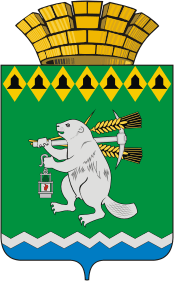 Администрация Артемовского городского округа ПОСТАНОВЛЕНИЕОб утверждении Административного регламента предоставления муниципальной услуги «Присвоение адреса объекту недвижимости»В соответствии с Федеральным законом от 28 декабря 2013 года № 443-ФЗ «О федеральной информационной адресной системе и о внесении изменений в Федеральный закон «Об общих принципах организации местного самоуправления в Российской Федерации», постановлением Правительства Российской Федерации от 16.05.2011 № 373 «О разработке и утверждении административных регламентов осуществления государственного контроля (надзора) и административных регламентов предоставления государственных услуг», постановлением Правительства Российской Федерации от 19.11.2014  № 1221 «Об утверждении правил присвоения, изменения и аннулирования адресов», принимая во внимание типовой административный регламент предоставления муниципальной услуги «Присвоение адреса объекту недвижимости», одобренный протоколом от 11.03.2019 № 13 заседания комиссии по повышению качества предоставления государственных (муниципальных) услуг и исполнения государственных (муниципальных) функций в Свердловской области в режиме видеоконференции с муниципальными образованиями, расположенными на территории Свердловской области от 15.02.2019, руководствуясь статьями 30, 31 Устава Артемовского городского округа,ПОСТАНОВЛЯЮ:Утвердить Административный регламент предоставления муниципальной услуги «Присвоение адреса объекту недвижимости» (Приложение).Признать утратившим силу постановление Администрации Артемовского городского округа  от 21.10.2019 № 1179-ПА «Об утверждении Административного регламента предоставления муниципальной услуги «Присвоение адреса объекту недвижимости».Контроль за исполнением постановления возложить на заместителя главы Администрации Артемовского городского округа Миронова А.И.Глава Артемовского городского округа				                      К.М. Трофимовот ___________№ _________